MINISTRY OF DEFENCE & MILITARY VETERANSNATIONAL ASSEMBLYQUESTION FOR WRITTEN REPLY2619.	Mr S Esau (DA) to ask the Minister of Defence and Military Veterans:Has a certain person (name and details furnished) been suspended on full pay for the past six years; if not, what is the position in this regard; if so, (a) why has the investigation into the specified person’s case been delayed for such a long time, (b) what costs has the SA National Defence Force incurred for the specified suspension in terms of (i) remuneration paid to the specified person and (ii) costs to conduct the investigation, (c) what is the current status of the specified person and (d)(i) who fulfilled the duties and responsibilities of the specified person during the period of suspension and (ii) at what cost?						NW3032EReply:Yes - 10926244PE Staff Sergeant K.C. Mbulawa – Mashalaba.(20 January 2011 to 31 October 2016) The ASB Western Cape had to await the outcome as it was a civilian court case which only took place on 04 April 2012. (b)(i)	The member’s remuneration over the period 20 January 2011 to 31 October 2016 was: R 1 205 511 (Annual Bonus included). Nil.(c)  	The member was administratively discharged wef 31 October 2016.(d)           (i)	Her work was distributed among her colleagues.Nil.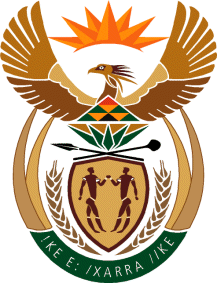 